Business Development Internship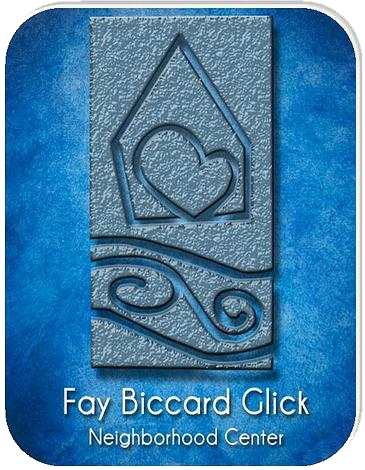 Job Summary:   Fay Biccard Glick Neighborhood Center at Crooked Creek is looking for a Business Development & Community Coordinator Intern. Under the supervision of the Program Director, the intern has the responsibility to assist the community center in identifying new sources or former sources of funding for the organization.  This will include researching and gathering information for grants.  Job Duties:  Research, identify and build relationships with potential donorsMaintain records of donor information in donor databaseDevelop fundraising activity plans/ strategies and events that maximize participation or contributions and minimize costsWrite and send letters of thanks to donorsRecruit sponsors, participants, or volunteers for fundraising eventsCompile or develop materials to submit to granting or other funding organizationsDevelop and manage the volunteer programQualifications, Education, and Experience:Working towards a degree in Philanthropy, Nonprofit Management, or Fund DevelopmentExcellent organizational skills, attentiveness to detail and ability to follow through with multiple projectsExperience with collaborative, team-oriented environmentsPrevious fundraising work experience preferredHave a good understanding of MS Office SuiteExcellent written and oral communication skillsCandidate bilingual in Spanish and English will be given priorityInterested applicants should submit a resume and cover letter to dharris@fbgncenter.org and put “Business Development Intern” in the subject line.